Community Resource Fair!!	When: 	Thursday, April 25th,2024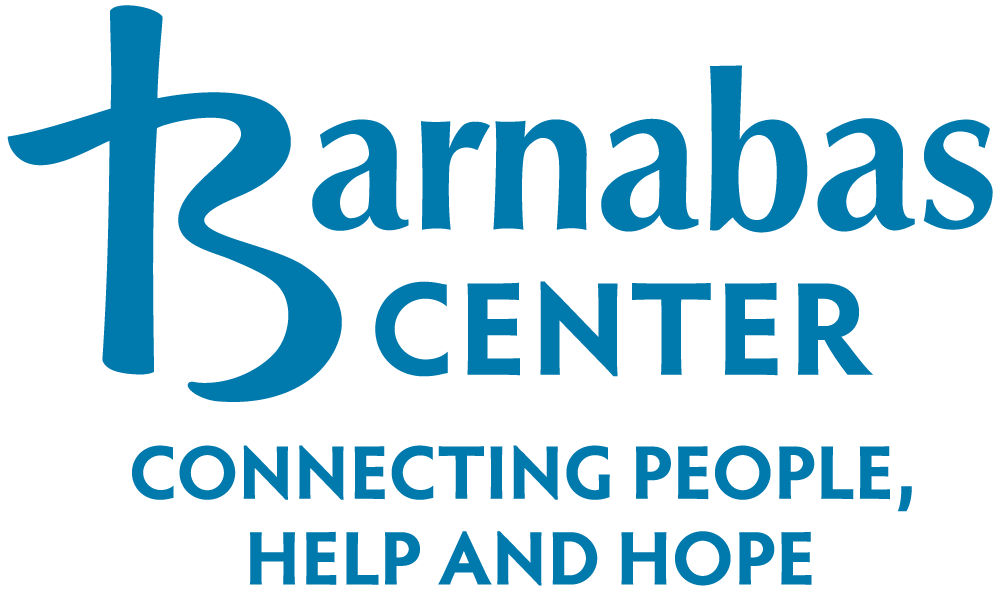 	Time: 	10:00 am – 12:00 pm	Where:    Barnabas Center			1303 Jasmine St			Fernandina Fl 32034							Light refreshments will be providedCome learn more about:FSCJ – Florida State College of JacksonvilleWorkforce Education DepartmentYouth Crisis Center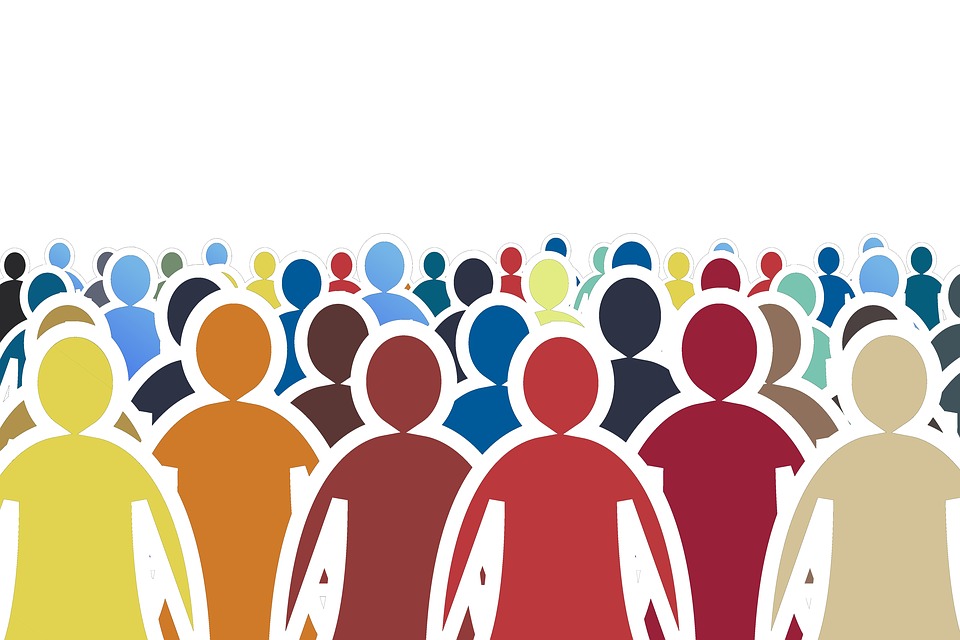 Crisis Care, Mental Health Counseling for children, teens, young adults, and their families.Nassau County Emergency ManagementEmergency Preparedness